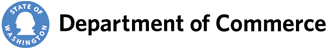 Washington State Housing Trust FundHOUSING PRESERVATION PROGRAM APPLICATIONPRESERVATION PROJECT DETAILSThis is the narrative section of the application.  Applicants should complete each question completely and thoroughly but only provide the information requested in each question.Describe the project's need for the HTF Housing Preservation Program funds.Describe in total, and with detail, the preservation activities needing to occur and which activities will be funded with HTF Housing Preservation Program funds.If the total preservation project costs are more than the amount of the HTF funds requested, please provide details about the other funding sources and whether they have been committed or not. Include any conditional funding criteria, if applicable.Describe in detail the benefits the preservation project activities will have on reducing the project’s operating/and or utility costs.